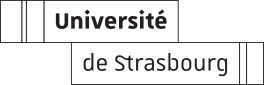 CANDIDATURE A UN EMPLOI DE STATUT SECOND DEGREOUVERT A L’UNIVERSITE DE STRASBOURGFait à 	,	le 	Signature :ETAT CIVILETAT CIVILNom :Nom d’épouse :Prénom :NUMEN : |__¡__|__|__¡__|__¡__¡__¡__¡__|__¡__¡__|Date de naissance : |__¡__|__¡__|__¡__¡__¡__|	Lieu : Date de naissance : |__¡__|__¡__|__¡__¡__¡__|	Lieu : Adresse personnelle :Adresse personnelle :N° de téléphone où le candidat peut être joint :Adresse électronique :N° de téléphone où le candidat peut être joint :Adresse électronique :SITUATION ADMINISTRATIVESITUATION ADMINISTRATIVESITUATION ADMINISTRATIVECorps :Grade :Echelon :Discipline :Discipline :Discipline :Affectation actuelle précise (ou position, si détachement, disponibilité, etc) :Joindre impérativement copie du dernier arrêté justifiant le classement et la dernière affectation ou la position (détachement, disponibilité, congé, report de nomination, service national, etc).Affectation actuelle précise (ou position, si détachement, disponibilité, etc) :Joindre impérativement copie du dernier arrêté justifiant le classement et la dernière affectation ou la position (détachement, disponibilité, congé, report de nomination, service national, etc).Affectation actuelle précise (ou position, si détachement, disponibilité, etc) :Joindre impérativement copie du dernier arrêté justifiant le classement et la dernière affectation ou la position (détachement, disponibilité, congé, report de nomination, service national, etc).CANDIDATUREJe suis candidat  pour l’affectation au 1er septembre 2017 sur l’emploi n° |__|__|__|__|discipline : à pourvoir à l’Université de Strasbourg.